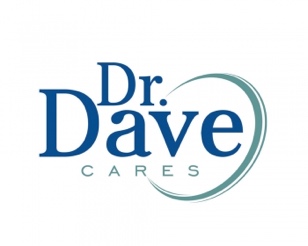 Maximize the Chance You are Given:The Ideal Recovery DispositionDr. Dave CurrieWhatever Chance You are Given - IT’S ALL GRACE. Be Grateful not Assuming!Never assume that you deserve the 2nd chance.Be Thankful for her Grace. Don’t presume on her grace believing because she loves you, she’ll continue.By Definition: Grace is getting what you don’t deserve.Partner Betrayal Trauma - Like PTSD - is massive to overcome.Need a Pain Reminder - Review the ways and times you have hurt her OUT LOUD.The Chance You are Given - YOU DON’T DESERVE. Be Humble not Entitled!Your selfishness and sexual sinfulness have put a big hole in her heart.Humility causes you to own your stuff fully and freely and frequently.She doesn’t OWE you another chance. Give her reasons to trust you again by what you are doing not what you are saying.Be careful in judging yourself by your intentions and not by your actions.She is being coached to “Believe Behaviour”You May Only Have One Chance - USE IT WELL. Be Responsible not Half-Hearted!Dig in. Work Hard. Work Long. Pay the Price.Don’t make excuses for lack of effort. Do the recovery work like your life depends on it, IT DOES!Fight Hard for the Right to earn her back.Don’t point out your changes like you deserve a reward.She reads, “Boys make Excuses - Men make Changes.Don’t trumpet your changes - merely share what you are doing and learning.Use the Chance by Targeting Her - IT’S NOT ABOUT YOU. Be Selfless not Selfish!Don’t Guilt Her if she is not cheering you on.Don’t try to teach her and share verses like “this is for YOU.”Don’t play Holy Spirit to convict her if she is slow to forgive you and trust you.Don’t talk about YOUR pain or how hard this is for you.Don’t look for a Gold Star for every bit of Recovery Work you do.Don’t Talk about YOU or brag about how well YOU are doing.Don’t look for APPLAUSE. Shut up and do your work.The Chance is Still So Painful. EMBRACE HER TRIGGERS. Be Sensitive not Whiny!Acknowledge her pain. Don’t be impatient about her journey. Stay in YOUR lane.You are an infant at empathizing. Don’t think you understand her pain.Accept her triggers without critique. Don’t try to explain them away.OWN the hurt you have caused and admit the triggers persist because of it.Apologize over and over again. “I am so sorry. This is all because of me.” (18 Months)Don’t pout. Don’t look for her sympathy. Don’t EVER talk about YOUR pain.Don’t whine about the work you need to do. Push yourself to make the changes.Ask her what she needs and work to honour her requests and give it.